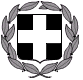             ΣΧΕΔΙΟΕΛΛΗΝΙΚΗ ΔΗΜΟΚΡΑΤΙΑΥΠΟΥΡΓΕΙΟ ΠΑΙΔΕΙΑΣ ΚΑΙ ΘΡΗΣΚΕΥΜΑΤΩΝΠΕΡΙΦΕΡΕΙΑΚΗ Δ/ΝΣΗ Π/ΘΜΙΑΣ & Δ/ΘΜΙΑΣ ΕΚΠ/ΣΗΣΔΥΤΙΚΗΣ ΜΑΚΕΔΟΝΙΑΣΔΙΕΥΘΥΝΣΗ ΔΕΥΤΕΡΟΒΑΘΜΙΑΣ ΕΚΠΑΙΔΕΥΣΗΣ ΦΛΩΡΙΝΑΣΣΧΟΛΕΙΟ …………...………………………………..Πράξη ……/……-…….-201Θέμα: Εκπαιδευτική επίσκεψη στο πλαίσιο του αναλυτικού προγράμματοςΣήμερα ………………….., ημέρα ………………… και ώρα ….. π.μ. στ…………………………. και στο Γραφείο των εκπαιδευτικών του ………………………………………………….. συνεδρίασε υπό την προεδρία του Διευθυντή κ. ......................................., ο Σύλλογος Διδασκόντων με θέμα την πραγματοποίηση εκπαιδευτικής επίσκεψης στο πλαίσιο του αναλυτικού προγράμματος.Ο Σύλλογος Διδασκόντων, αφού έλαβε υπ’ όψιν του:Την παρ. 2 του άρθρου 3 και τα άρθρα 10, 11,12,13,14,15 και 16 της Υ.Α. 33120/ ΓΔ4/ 28-02-2017 (ΦΕΚ 681/Β’/06-03-2017) &Τις υπεύθυνες δηλώσεις γονέων και κηδεμόνων με τις οποίες δίνουν τη συγκατάθεσή τους οι γονείς/κηδεμόνες ΑΠΟΦΑΣΙΖΕΙ ΟΜΟΦΩΝΑΤην πραγματοποίηση της εκπαιδευτικής επίσκεψης στο πλαίσιο του αναλυτικού προγράμματος ως εξής:Προορισμός: Στο πλαίσιο του/των μαθήματος/μαθημάτων: Μεταφορικό μέσο:Ημερομηνία και ώρα αναχώρησης:Ημερομηνία και ώρα επιστροφής:Σύνολο ημερών επίσκεψης: Τάξη / Τομέα/Ειδικότητα/Τμήμα Ειδικότητας που συμμετέχει: Πλήθος φοιτώντων μαθητών:Πλήθος συμμετεχόντων μαθητών:Ποσοστό συμμετοχής: ………………………… (=>70 %).Αρχηγός:  ………………………………. (μόνιμος εκπαιδευτικός)Αναπληρωτής αρχηγός: ……………………………………….. (μόνιμος εκπαιδευτικός)Συνοδοί ( 1/25 μαθητές): 1. ………………, κλάδος .. 2. ………………, κλάδος .. κλπ. Αναπληρωτές συνοδοί: 1. ………………, κλάδος .. 2. ………………, κλάδος .. 3. ………………, κλάδος .. (Προσοχή ισάριθμοι με τους τακτικούς) Αιτιολόγηση του σκοπού και της επιλογής του τόπου προορισμού της εκπαιδευτικής επίσκεψης:…………………………………………………………………………………………………………………………………………………..Το αναλυτικό πρόγραμμα της εκπαιδευτικής μετακίνησης:  …………………………………………………………………………………Οι μαθητές που δε συμμετέχουν στις εκπαιδευτικές επισκέψεις παραμένουν στο σχολείο και παρακολουθούν ειδικά διαμορφωμένο ωρολόγιο πρόγραμμα με απόφαση του Συλλόγου Διδασκόντων.Για αυτό συντάχθηκε η πράξη αυτή και  υπογράφεται.    Ο Διευθυντής						                                          Οι καθηγητές				                      Ακριβές  αντίγραφο				Τ.Υ.                       Τ.Υ.                                                ___________________, …./…../201